                ЙЫШЁНУ                                                              РЕШЕНИЕ         22.02.2023 № _09-16__                                                                      22.02.2023 № _09-16__          К\ке= поселок.                                                                    поселок Кугеси            В соответствии со статьями 11 и 12.1 Федерального закона от 25 декабря 2008 г. № 273-ФЗ «О противодействии коррупции», Указом Президента Российской Федерации от 22 декабря 2015 г. № 650 «О Порядке сообщения лицами, замещающими отдельные государственные должности Российской Федерации, должности федеральной государственной службы, и иными лицами о возникновении личной заинтересованности при исполнении должностных обязанностей, которая приводит или может привести к конфликту интересов, и о внесении изменений в некоторые акты Президента Российской Федерации», Собрание депутатов Чебоксарского муниципального округа    решило:1. Утвердить Положение о порядке сообщения лицами, замещающими муниципальные должности, о возникновении личной заинтересованности при исполнении должностных обязанностей, которая приводит или может привести к конфликту интересов (Приложение № 1).	2. Утвердить Положение о порядке сообщения муниципальными служащими, осуществляющими полномочия представителя нанимателя (работодателя), о возникновении личной заинтересованности при исполнении должностных обязанностей, которая приводит или может привести к конфликту интересов (Приложение № 2).	3. Утвердить форму уведомления о возникновении личной заинтересованности при исполнении должностных обязанностей, которая приводит или может привести к конфликту интересов (Приложение № 3).	4. Признать утратившим Решение Собрания депутатов Чебоксарского района Чувашской Республики от 20 апреля 2016 г. № 09-06 «О порядке сообщения лицами, замещающими муниципальные должности, муниципальными служащими, осуществляющими полномочия представителя нанимателя (работодателя), о возникновении личной заинтересованности при исполнении должностных обязанностей, которая приводит или может привести к конфликту интересов.5. Настоящее решение вступает в силу со дня его официального опубликования.Председатель Собрания депутатов Чебоксарского муниципального округа Чувашской Республики                                                                   В.И. МихайловГлава Чебоксарского муниципального округа Чувашской Республики                                                                Н.Е. ХорасевПриложение №1 к решению Собрания депутатов Чебоксарского муниципального округа от ___________ № ___________ Положение о порядке сообщения лицами, замещающими муниципальные должности, о возникновении личной заинтересованности при исполнении должностных обязанностей, которая приводит или может привести к конфликту интересов1. Настоящим Положением определяется порядок сообщения лицами, замещающими муниципальные должности, о возникновении личной заинтересованности при исполнении должностных обязанностей, которая приводит или может привести к конфликту интересов.2. Сообщение о возникновении личной заинтересованности при исполнении должностных обязанностей, которая приводит или может привести к конфликту интересов, оформляется лицами, замещающими муниципальные должности, в письменной форме в виде уведомления о возникновении личной заинтересованности при исполнении должностных обязанностей, которая приводит или может привести к конфликту интересов (далее – уведомление).3. Лица, замещающие муниципальные должности, направляют уведомление в комиссию по соблюдению требований к служебному поведению лиц, замещающих муниципальные должности и муниципальных служащих, осуществляющих полномочия представителя нанимателя (работодателя), и урегулированию конфликта интересов в Чебоксарском муниципальном округе Чувашской Республики, составленное по форме, утвержденной настоящим решением (Приложение № 3). 4. Уведомления, представленные лицами, замещающими муниципальные должности, рассматриваются комиссией  по соблюдению требований к служебному поведению лиц, замещающих муниципальные должности и муниципальных служащих, осуществляющих полномочия представителя нанимателя (работодателя), и урегулированию конфликта интересов в Чебоксарском муниципальном округе Чувашской Республики в порядке, установленном Положением о комиссии  по соблюдению требований к служебному поведению лиц, замещающих муниципальные должности и муниципальных служащих, осуществляющих полномочия представителя нанимателя (работодателя), и урегулированию конфликта интересов в Чебоксарском муниципальном округе Чувашской Республики, утвержденным решением Собрания депутатов Чебоксарского муниципального округа Чувашской Республики. Приложение №2 к решению Собрания депутатов Чебоксарского муниципального округа от ___________ № ___________Положение о порядке сообщения муниципальными служащими, осуществляющими полномочия представителя нанимателя (работодателя), о возникновении личной заинтересованности при исполнении должностных обязанностей, которая приводит или может привести к конфликту интересов1. Настоящим Положением определяется порядок сообщения муниципальными служащими, осуществляющими полномочия представителя нанимателя (работодателя) (далее также – муниципальный служащий), о возникновении личной заинтересованности при исполнении должностных обязанностей, которая приводит или может привести к конфликту интересов.2. Сообщение о возникновении личной заинтересованности при исполнении должностных обязанностей, которая приводит или может привести к конфликту интересов, оформляется муниципальным служащим в письменной форме в виде уведомления о возникновении личной заинтересованности при исполнении должностных обязанностей, которая приводит или может привести к конфликту интересов (далее – уведомление).3. Муниципальный служащий направляет уведомление представителю нанимателя, составленное по форме, утвержденной настоящим решением (Приложение № 3).4. Представитель нанимателя передает уведомление муниципального служащего в кадровое подразделение администрации Чебоксарского муниципального округа Чувашской Республики должностному лицу, ответственному за работу по профилактике коррупционных и иных правонарушений, которое в день поступления уведомления регистрирует его в журнале регистрации уведомлений о возникновении личной заинтересованности при исполнении должностных обязанностей, которая приводит или может привести к конфликту интересов.5. Уведомления, представленные муниципальными служащими, рассматриваются комиссией по соблюдению требований к служебному поведению лиц, замещающих муниципальные должности и муниципальных служащих, осуществляющих полномочия представителя нанимателя (работодателя), и урегулированию конфликта интересов в Чебоксарском муниципальном округе Чувашской Республики в порядке, установленном Положением о комиссии по соблюдению требований к служебному поведению лиц, замещающих муниципальные должности и муниципальных служащих, осуществляющих полномочия представителя нанимателя (работодателя), и урегулированию конфликта интересов в Чебоксарском муниципальном округе Чувашской Республики, утвержденным решением Собрания депутатов Чебоксарского муниципального округа Чувашской Республики. Приложение №3 к решению Собрания депутатов Чебоксарского муниципального округа от ___________ № ___________В комиссию по соблюдению требований к служебному поведению лиц, замещающих муниципальные должности и муниципальных служащих, осуществляющих полномочия представителя нанимателя (работодателя), и урегулированию конфликта интересов в Чебоксарском районе Чувашской Республикиот 	(Ф.И.О., замещаемая должность)Ф о р м а  У в е д о м л е н и яо возникновении личной заинтересованности при исполнении должностных обязанностей, которая приводит или может привести к конфликту интересов Сообщаю о возникновении у меня личной заинтересованности при исполнении должностных обязанностей, которая приводит или может привести к конфликту интересов (нужное подчеркнуть).Обстоятельства, являющиеся основанием возникновения личной заинтересованности:		.Должностные обязанности, на исполнение которых влияет или может повлиять личная заинтересованность: 		.Предлагаемые меры по предотвращению или урегулированию конфликта интересов: 		.Намереваюсь (не намереваюсь) лично присутствовать на заседании комиссии по соблюдению требований к служебному поведению лиц, замещающих муниципальные должности и муниципальных служащих, осуществляющих полномочия представителя нанимателя (работодателя), и урегулированию конфликта интересов в Чебоксарском муниципальном округе Чувашской Республики при рассмотрении настоящего уведомления (нужное подчеркнуть).__ ___________ 20__ г.           _____________                              _______________                                                              (подпись лица,                                    (расшифровка подписи)                                                  направляющего уведомление)Чёваш Республикин Шупашкар муниципаллё округ.н депутатсен Пухёв.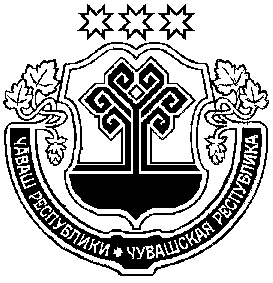 Собрание депутатовЧебоксарского муниципального округаЧувашской РеспубликиО порядке сообщения лицами, замещающими муниципальные должности, муниципальными служащими, осуществляющими полномочия представителя нанимателя (работодателя), о возникновении личной заинтересованности при исполнении должностных обязанностей, которая приводит или может привести к конфликту интересов